Конспект мастер-класса для воспитателей«Самодельная кукла для настольного театра»Подготовила: музыкальный руководитель МАДОУ № 128Пикалова Ирина Юрьевна
Цель: Повышение педагогической компетентности воспитателей в вопросах изготовления и использования самодельной куклы для настольного театра.Задачи:1. Выявить представления воспитателей о разновидностях настольного театра, используемого в работе с детьми (в данном случае – бумажный).2. Познакомить воспитателей с изготовлением куклы в русском костюме из подсобных материалов.3. Показать воспитателям принцип обыгрывания готовых поделок в театрально-игровой деятельности (в хороводе).Материал:Готовый образец поделки  куклы-Снегурочки для настольного театра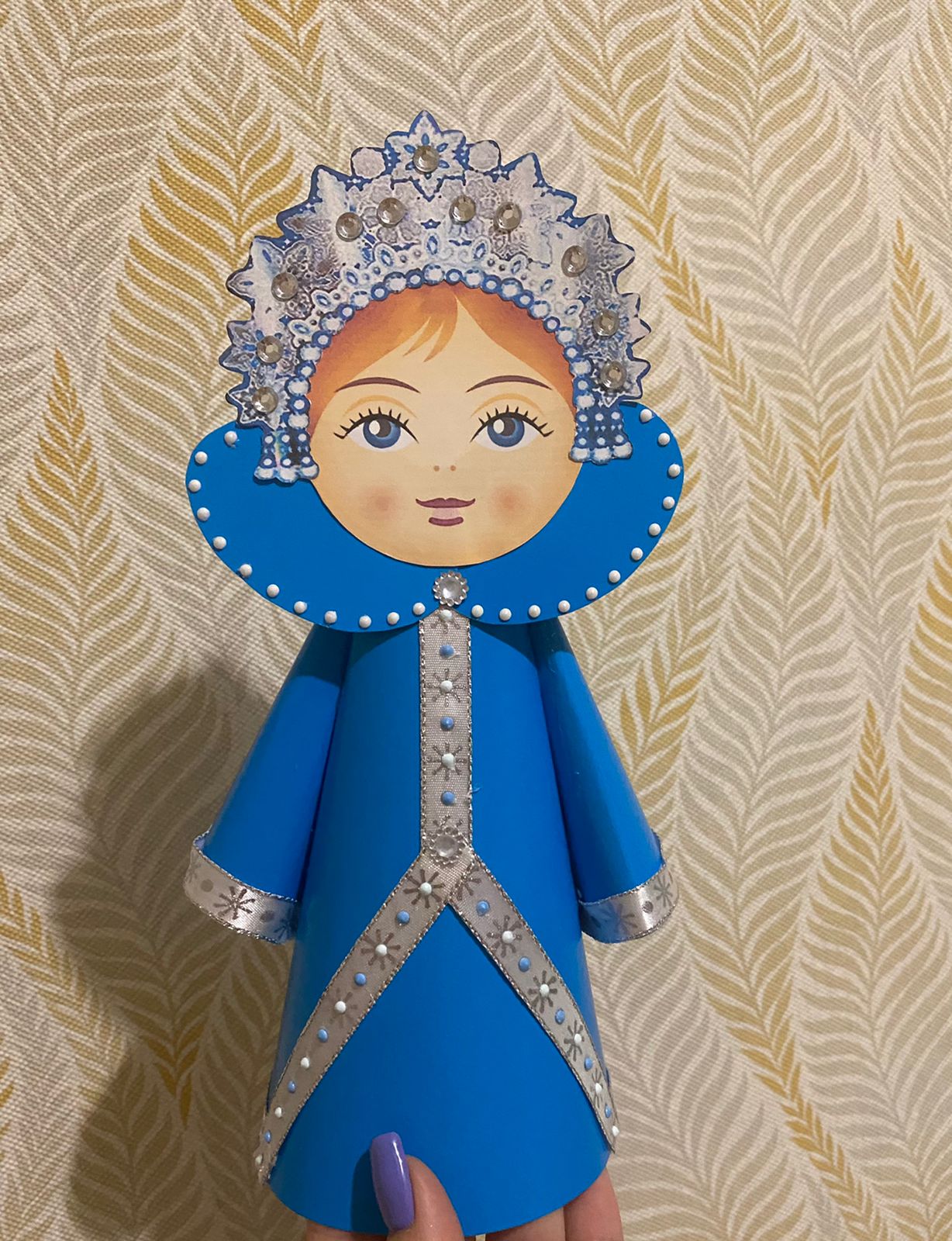 Клей, цветной картон, бумажные украшения (кружево, цветочки, снежинки….). Распечатанные силуэты кукол;Распечатанные очертания лиц;Образцы узкого кружева для украшения сарафанов, короны и фартуков;Образцы мелких снежинок для украшения;Образцы цветочков для оформления сарафанов.Подготовка к мастер-классу:1. Изучить специальную литературу по использованию самодельного театра в работе с детьми;2. Подготовить образцы, схемы, макеты кукол, материалы для работы;3. Подобрать материалы на данную тему в интернете.План мастер-класса:1. Сообщение для воспитателей на тему: «Различные виды самодельных театров в работе с детьми в ДОУ»;2. Изготовление воспитателями сказочных персонажей (подружек Снегурочки) из картона и бумаги по сказке «Снегурочка»;3. Хоровод «Гори, гори ясно!» по сказке «Снегурочка». «Различные виды самодельных театров в работе с детьми в ДОУ»Театрализованная деятельность - это самый распространенный вид детского творчества. Она близка и понятна ребенку, глубоко лежит в его природе и находит свое отражение в игре. Всякую свою выдумку, впечатление из окружающей жизни ребенок хочет воплотить в живые образы и действия. Входя в образ, он играет любые роли, стараясь подражать тому, что видел, и что его заинтересовало.Виды кукольных театровНа выставке представлены некоторые виды театров: настольный кукольный театр (театр на плоской картинке, стаканчиковый театр, магнитный настольный, конусный, театр игрушки);стендовый театр (фланелеграф, теневой, магнитный стендовый);театр на руке (пальчиковый, картинки на руке, перчаточный, теневой);верховые куклы (на гапите, на ложках, бибабо, тростевые куклы, рюкзачковый театр);напольные куклы (марионетки, конусный театр);театр живой куклы (театр с «живой рукой», ростовые или люди-куклы, театр масок, тантаморески).Для организации театральной деятельности можно использовать игрушки и куклы, выпускаемые промышленностью. Но наибольшую воспитательную ценность имеют игрушки, изготовление самими детьми, что развивает изобразительные навыки, умения, творческие, изобретательские способности. Сегодня мы поговорим немного о настольном бумажном театре. Игрушки для настольного театра могут быть выполнены из бумаги, картона, поролона, коробок, проволоки, природного материала и др. Все вы знаете сказку «Снегурочка». И хорошо помните, как веселилась Снегурочка со своими подружками на полянке. «Пришли девушки со Снегурочкой в лес. Стали цветы собирать, венки плести, песни петь, хороводы водить...»Вот такая у нас будет Снегурочка (показываю). А давайте ей устроим дружный хоровод подружек. А, теперь, небольшой практический урок. Из готовых шаблонов можно будет изготовить персонажей- подружек к сказке "Снегурочка". ХОД РАБОТЫ:Из плотного разноцветного картона изготавливаем "юбку" следующим образом:
1) положить лист картона горизонтально, отметить середину. Загнуть углы листа к центру: 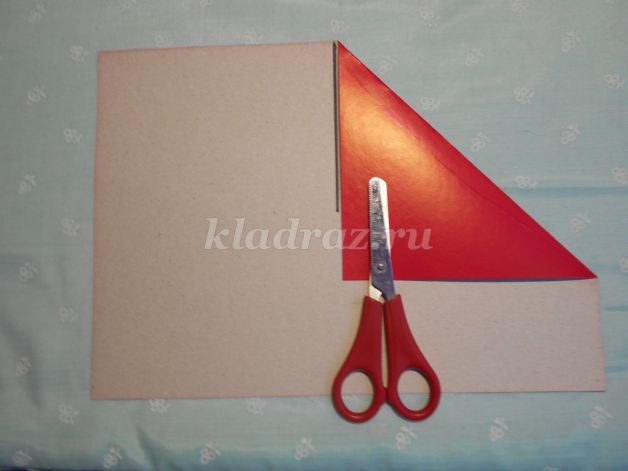 
2) Сделать ещё один загиб, как на фото: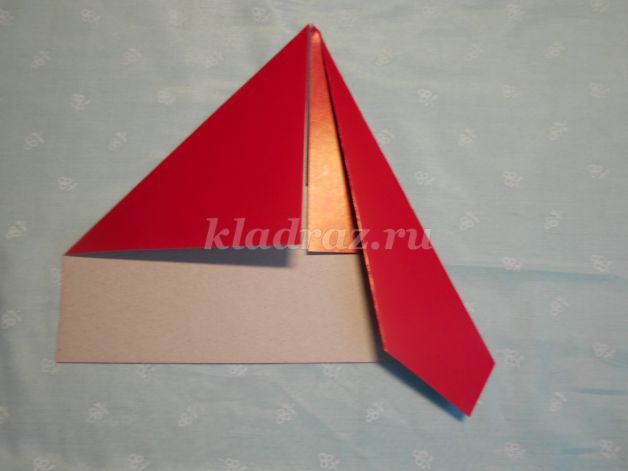 
3) Подрезать уголки основания получившегося треугольника с закруглением: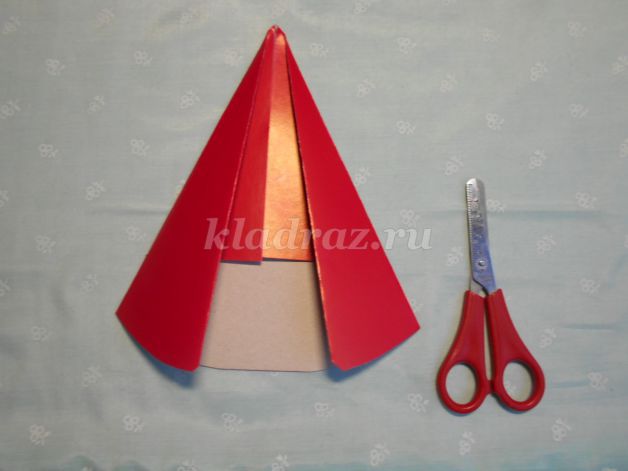 4)  Перевернуть получившуюся фигуру, наклеить двусторонний скотч на верхнюю часть: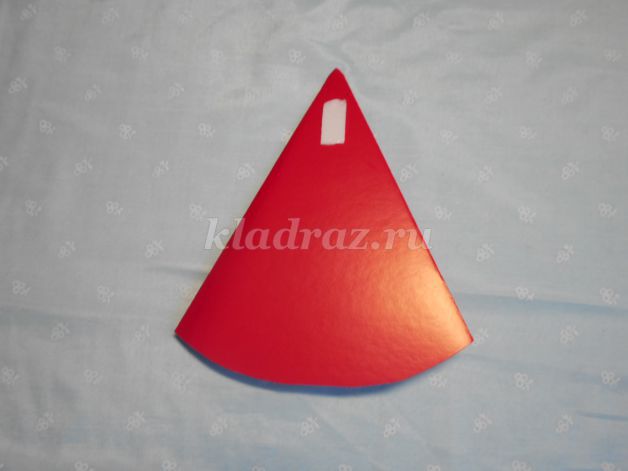 5) Затем на юбку приклеиваем силуэт куклы: 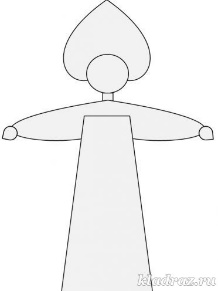 6) Теперь можно на силуэте нарисовать лицо или приклеить, выбрав из предложенных заготовок. 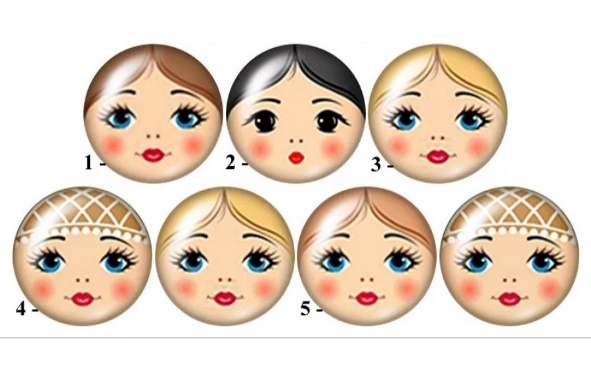 7)  Осталось украсить сарафан, фартук и корону куколке. кружева для украшения сарафанов и фартуков;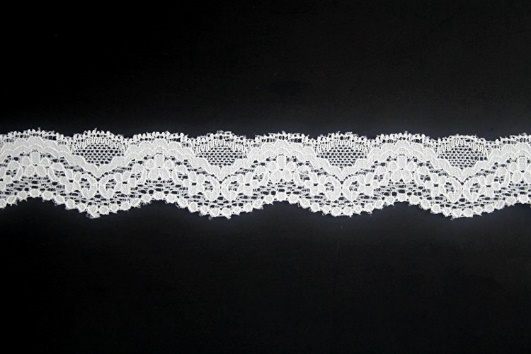 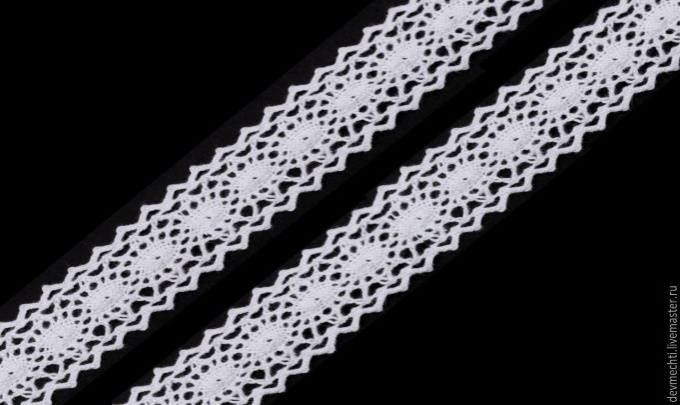 Образцы мелких снежинок для украшения 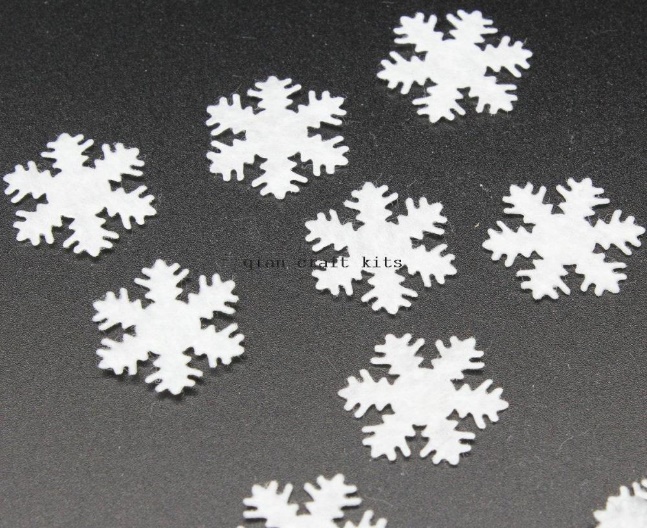 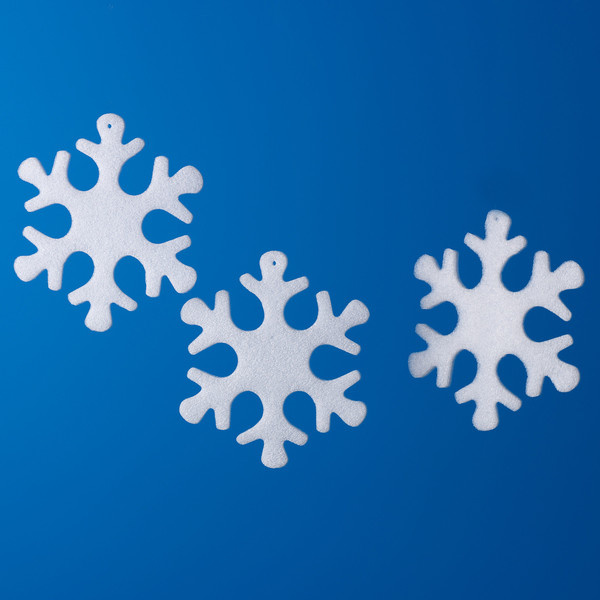 Образцы цветочков для оформления сарафанов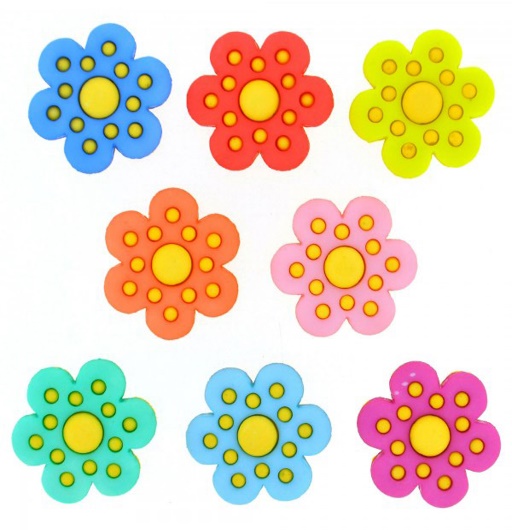 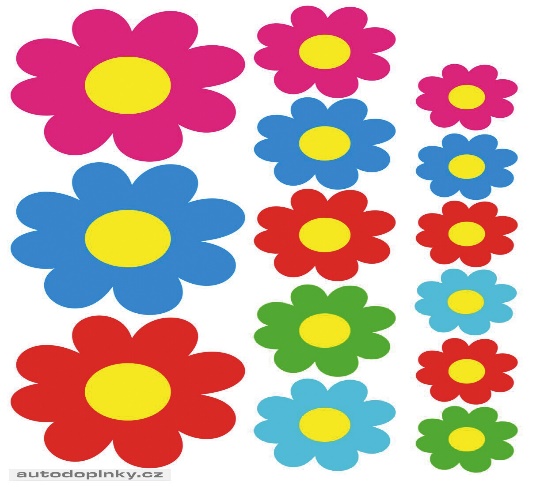 А так выглядит заключительный хоровод: (соединяем кукол скрепками)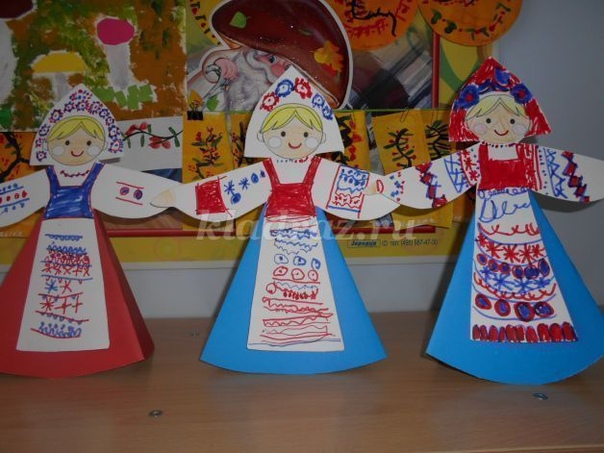 И в заключении предлагаю организовать хоровод с воспитателями и поиграть в игру «Гори, гори ясно!»